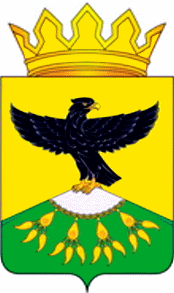 Российская ФедерацияРеспублика ДагестанМинистерство образования и науки РДУправление образования Администраций муниципального образования « Кулинский  район »МУНИЦИПАЛЬНОЕ  КАЗЕННОЕ ОБЩЕОБРАЗОВАТЕЛЬНОЕ УЧРЕЖДЕНИЕ                                                                                    « ВАЧИНСКАЯ СРЕДНЯЯ ОБЩЕОБРАЗОВАТЕЛЬНАЯ ШКОЛА»_________________________________________________________________________________________________          368 390  Республика Дагестан,  МО  « Кулинский район » , с. Вачи  телефон 2 -13 - 85 / факс: 2-13-85                                                                                                                                                            ИНН 0518001620; КПП 051801001; ОГРН 10600521001629ПРИКАЗ29.03.2020г.                                                              № 79О принятии мер профилактики и создании Оперативного штабапо предупреждению и распространению коронавирусной инфекции
(COVID- 19)В целях предупреждения распространения коронавирусной инфекции (COVID-19), принятия своевременных мер профилактики и контроля в случае выявления инфекции, согласно постановления  администрации Кулинского муниципального района от от 20.03.2020г. №31 «О принятии мер профилактики и создании Оперативного штаба по предупреждению и распространению коронавирусной инфекции (COVID- 19)»,п р и к а з ы в а ю:Создать в МКОУ «Вачинская СОШ» Оперативный штаб по реализации мер профилактики и контроля за распространением коронавирусной инфекции (COVID-19) в составе согласно приложению №1 к настоящему приказу.Создать в МКОУ «Вачинская СОШ» группу оперативного контроля за распространением коронавирусной инфекции (COVID-19) в составе согласно приложению №2 к настоящему приказу.Утвердить следующие меры профилактики, направленные предотвращение распространения коронавирусной инфекции (COVID- 19):Руководителю ОБЖ Алхасову С.А.:- обеспечить в пределах компетенции информирование участников образовательных отношений о мерах по противодействию распространению коронавирусной инфекции, в том числе о необходимости соблюдения требований и рекомендаций, указанных в нормативно-правовых документах Роспотребнадзора, постановлений и распоряжений администрации Кулинского района;запретить поездки организованных групп обучающихся МКОУ «Вачинская СОШ» по территории Кулинского района и за ее пределы;разместить на официальном сайте, информационных стендах МКОУ «Вачинская СОШ» телефоны «горячей линии» для обращения граждан согласно приложению №3 к настоящему приказу.Заведующей хозяйством Магомедовой З.С.:- информировать сотрудников о необходимости соблюдения правил личной и общественной гигиены: режима регулярного мытья рук с мылом в течение всего рабочего дня, после каждого посещения туалета;- информировать сотрудников о необходимости регулярного проветривания (каждые 2 часа) рабочих помещений;- обеспечить качественную уборку помещений с применением дезинфицирующих средств, уделив особое внимание дверным ручкам, выключателям, поручням, перилам, контактным поверхностям, мест общего пользования - два раза в день;при поступлении информации от Управления Федеральной службы по надзору в сфере защиты прав потребителей и благополучия человека по Кемеровской области о заболевании работника коронавирусной инфекцией организовать проведение дезинфекции помещений, где находился указанный заболевший работник.Фельдшеру Коротких А.Н. (по согласованию):контролировать измерение температуры тела сотрудников, посетителей при входе в здание/помещение с обязательным отстранением от нахождения на рабочем месте сотрудников с повышенной температурой тела и с признаками инфекционного заболевания;осуществлять мероприятия по выявлению обучающихся с признаками инфекционного заболевания (повышенная температура тела, кашель и др.) и недопущению нахождения таких обучающихся на учебных местах.Специалисту по кадрам Степановой Е.В.:рекомендовать сотрудникам при планировании отпусков воздержаться от посещения стран, где регистрируются случаи заболевания коронавирусной инфекции (COVID-19);при поступлении запроса Управления Федеральной службы по надзору в сфере защиты прав потребителей и благополучия человека по Кемеровской области незамедлительно представлять информацию о всех контактах работника, заболевшего коронавирусной инфекцией, в связи с исполнением им трудовых функций;Контроль исполнения настоящего приказа оставляю за собойС.М. СкрабневскийОперативный штаб по реализации мер профилактики и контроля за распространением
коронавирусной инфекции (COVID-19)В МКОУ «Вачинская СОШ»Приложение 2Группа оперативного контроля за распространением коронавирусной инфекции (COVID-19)
В МКОУ «Вачинская СОШ»ТЕЛЕФОНЫ ГОРЯЧИХ ЛИНИЙпо вопросам функционирования образовательных организаций в период неблагоприятной ситуации по коронавирусной инфекцииФИОДолжностьМирзаева Бажи Ахмедовна - начальник штабаДиректор МКОУ «Вачинская СОШ»Алхасов Салих Абусаланович - заместитель начальника штабаРуководитель ОБЖФИОДолжностьМагомедова Зоя Саидовна - руководитель группыЗаведующая хозяйствомАлибеков Алибек Ахмедович - заместитель руководителя группыЗаместитель директора по УВРМаксудова Марзият АсадуллаевнаЗаместитель директора по ВРЗагидиева Ирина М-Рамазановна Председатель профсоюзного комитетаГусейнова Джамиля АбасовнаПедагог-психологСалманов Маграм ДавдиевичАдминистратор школьного сайтаТема обращенийФИО специалистаУО КМРДолжностьТелефон «горячей линии» с 8.00 до 17.00Функционирование школ и учреждений дополнительного образованияТилиев К.М.Начальник отдела УО8(988)290-65-10Организация дистанционного обучения в школахГлавный специалист УО